KАРАР                                    	                                            РЕШЕНИЕ«27 » май 2016 й.                        № 73/11                         « 27» мая 2016 г.Об утверждении Положения  о порядке сообщения лицами, замещающими должности муниципальной службы в сельском поселении Шудекский сельсовет муниципального района Янаульский район, о возникновении личной заинтересованности при исполнении должностных обязанностей, которая приводит или может привести к конфликту интересовВ соответствии с Федеральными законами от 06.10.2003  № 131-ФЗ «Об общих принципах организации местного самоуправления в Российской Федерации», от 25 декабря . № 273-ФЗ «О противодействии коррупции», руководствуясь Уставом сельского поселения Шудекский сельсовет муниципального района Янаульский район Республики Башкортостан, Совет сельского поселения Шудекский сельсовет муниципального района Янаульский район Республики Башкортостан решил:1. Утвердить Положение о порядке сообщения лицами, замещающими должности муниципальной службы в сельском поселении Шудекский сельсовет муниципального района Янаульский район, о возникновении личной заинтересованности при исполнении должностных обязанностей, которая приводит или может привести к конфликту интересов (прилагается). 2. Обнародовать настоящее решение на информационном стенде администрации сельского поселения Шудекский сельсовет по адресу: 452808,Республика Башкортостан, Янаульский район, с.Шудек, ул. Центральная ,д.43 и разместить на официальном сайте Администрации сельского поселения Шудекский сельсовет муниципального района Янаульский район Республики Башкортостан www.shudek.ru3. Настоящее решение вступает в силу со дня его официального обнародования.
Главасельского поселения                                                          И.Г.МинликаеваПриложение к решению Совета сельского поселения Шудекский сельсовет муниципального района Янаульский районРеспублики Башкортостанот 27 мая . № 73/11Положениео порядке сообщения лицами, замещающими должностимуниципальной службы в сельском поселении Шудекский сельсовет муниципального района Янаульский район, о возникновении личной заинтересованности при исполнении должностных обязанностей, которая приводит или может привести к конфликту интересов1. Настоящим Положением определяется порядок сообщения лицами, замещающими должности муниципальной службы в сельском поселении Шудекский сельсовет муниципального района Янаульский район, о возникновении личной заинтересованности при исполнении должностных обязанностей, которая приводит или может привести к конфликту интересов.2. Лица, замещающие должности муниципальной службы, обязаны в соответствии с законодательством Российской Федерации о противодействии коррупции сообщать, о возникновении личной заинтересованности при исполнении должностных обязанностей, которая приводит или может привести к конфликту интересов, а также принимать меры по предотвращению или урегулированию конфликта интересов.Сообщение оформляется в письменной форме в виде уведомления о возникновении личной заинтересованности при исполнении должностных обязанностей, которая приводит или может привести к конфликту интересов (далее - уведомление).3. Глава сельского поселения Шудекский сельсовет муниципального района Янаульский район Республики Башкортостан направляет в Комиссию по контролю за достоверностью сведений о доходах, расходах, об имуществе и обязательствах имущественного характера, представляемых депутатами Совета сельского поселения Шудекский сельсовет муниципального района Янаульский район Республики Башкортостан, а также по урегулированию конфликта интересов уведомление, составленное по форме согласно приложению № 1.4. Лица, замещающие должности муниципальной службы в Администрации сельского поселения Шудекский сельсовет муниципального района Янаульский район, направляют главе сельского поселения Шудекский сельсовет муниципального района Янаульский район Республики Башкортостан уведомление, составленное по форме согласно приложению № 2.5. Уведомления, поступившие на имя главы сельского поселения Шудекский сельсовет муниципального района Янаульский район, для рассмотрения направляются в комиссию по соблюдению требований к служебному поведению муниципальных служащих сельского поселения Шудекский сельсовет муниципального района Янаульский район и урегулированию конфликта интересов (далее - комиссия). 6. В ходе подготовки к предварительному рассмотрению уведомлений члены соответствующей комиссии имеют право получать в установленном порядке от лиц, направивших уведомления, пояснения по изложенным в них обстоятельствам и направлять в установленном порядке запросы в федеральные органы государственной власти, органы государственной власти субъектов Российской Федерации, иные государственные органы, органы местного самоуправления и заинтересованные организации.7. По результатам предварительного рассмотрения уведомлений соответствующими комиссиями подготавливается мотивированное заключение на каждое из них.Уведомления, заключения и другие материалы, полученные в ходе предварительного рассмотрения уведомлений, представляются председателю соответствующей комиссии в течение семи рабочих дней со дня поступления уведомлений в комиссию. В случае направления запросов, указанных в п.6 настоящего Положения, уведомления, заключения и другие материалы представляются соответствующей комиссии в течение 45 дней со дня поступления уведомлений. Указанный срок может быть продлен, но не более чем на 30 дней.8. Соответствующей комиссией по результатам рассмотрения уведомлений принимается одно из следующих решений:а) признать, что при исполнении должностных обязанностей лицом, направившим уведомление, конфликт интересов отсутствует;б) признать, что при исполнении должностных обязанностей лицом, направившим уведомление, личная заинтересованность приводит или может привести к конфликту интересов;в) признать, что лицом, направившим уведомление, не соблюдались требования об урегулировании конфликта интересов.9. В случае принятия решения, предусмотренного подпунктом "б" пункта 8 настоящего Положения, в соответствии с законодательством Российской Федерации председатель соответствующей комиссии принимает меры или обеспечивает принятие мер по предотвращению или урегулированию конфликта интересов либо рекомендует лицу, направившему уведомление, принять такие меры.10. В случае принятия решений, предусмотренных подпунктами "б" и "в" пункта 8 настоящего Положения, председатель соответствующей комиссии представляет доклад главе сельского поселения Шудекский сельсовет муниципального района Янаульский район.Приложение № 1к Положению о порядке сообщения лицами, замещающими должностимуниципальной службы в сельском поселении Шудекский сельсовет  муниципального района Янаульский район, о возникновении личной заинтересованности при исполнении должностных обязанностей, которая приводит или может привести к конфликту интересовПредседателю Комиссии по контролю за достоверностью сведений о доходах, расходах, об имуществе и обязательствах имущественного характера, представляемых депутатами Совета сельского поселения Шудекский сельсовет муниципального района Янаульский район Республики Башкортостан, а также по урегулированию конфликта интересовот главы сельского поселения Шудекский сельсовет муниципального района Янаульский район Республики БашкортостанУВЕДОМЛЕНИЕо возникновении личной заинтересованности при исполнениидолжностных обязанностей, которая приводитили может привести к конфликту интересовСообщаю о возникновении у меня личной заинтересованности при исполнении должностных обязанностей, которая приводит или может привести к конфликту интересов (нужное подчеркнуть).Обстоятельства, являющиеся основанием возникновения личнойзаинтересованности: _________________________________________________________________________________________________________________________Должностные обязанности, на исполнение которых влияет или может повлиять личная заинтересованность: ________________________________________________________________Предлагаемые меры по предотвращению или урегулированию конфликта интересов: ________________________________________________________________Намереваюсь (не намереваюсь) лично присутствовать на заседании комиссии по контролю за достоверностью сведений о доходах, расходах, об имуществе и обязательствах имущественного характера, представляемых депутатами Совета сельского поселения Шудекский сельсовет муниципального района Янаульский район Республики Башкортостан, а также по урегулированию конфликта интересов при рассмотрении настоящего уведомления (нужное подчеркнуть)."__" ___________ 20__ г.         __________________  _____________________              (подпись лица, расшифровка подписи направляющего уведомление)Приложение № 2к Положению о порядке сообщениялицами, замещающими должностимуниципальной службы в сельском поселении Шудекский сельсовет муниципального района Янаульский район, о возникновении личной заинтересованности при исполнении должностных обязанностей,которая приводит или может привести к конфликту интересов________________________________    (отметка об ознакомлении)Главе сельского поселения Шудекский сельсоветмуниципального района Янаульский районРеспублики Башкортостанот ____________________________________________(Ф.И.О., замещаемая должность)УВЕДОМЛЕНИЕо возникновении личной заинтересованности при исполнениидолжностных обязанностей, которая приводит или можетпривести к конфликту интересовСообщаю о возникновении у меня личной заинтересованности при исполнении должностных обязанностей, которая приводит или может привести к конфликту интересов (нужное подчеркнуть).Обстоятельства, являющиеся основанием возникновения личнойзаинтересованности: _________________________________________________________________________________________________________________Должностные обязанности, на исполнение которых влияет или можетповлиять личная заинтересованность: _________________________________________________________________________________________________Предлагаемые меры по предотвращению или урегулированию  конфликта интересов: _________________________________________________________________________________________________________________Намереваюсь (не намереваюсь) лично присутствовать на заседании комиссии по соблюдению требований к служебному поведению муниципальных служащих сельского поселения Шудекский сельсовет муниципального района Янаульский район и урегулированию конфликта интересов при рассмотрении настоящего уведомления (нужное подчеркнуть)."__" ___________ 20__ г.         __________________  _____________________              (подпись лица, расшифровка подписи  направляющего уведомление)БАШKОРТОСТАН  РЕСПУБЛИКАHЫЯNАУЫЛ  РАЙОНЫ МУНИЦИПАЛЬ РАЙОНЫНЫNШУДЕК АУЫЛСОВЕТЫ АУЫЛ БИЛEМEHЕ СОВЕТЫ 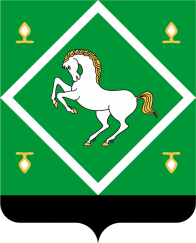 сОВЕТ СЕЛЬСКОГО ПОСЕЛЕНИЯШУДЕКСКИЙ СЕЛЬСОВЕТ  МУНИЦИПАЛЬНОГО  районаЯНАУЛЬСКИЙ РАЙОН РеспубликИ Башкортостан